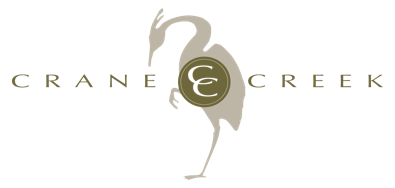 Desserts$9Crème Brulée*Classic Vanilla Custard with a Caramelized Sugar FinishChocolate Decadence*Flourless Chocolate Torte with Chocolate Mousse, Fresh Berries, Chocolate Sauce, and Raspberry CoulisRaspberry Sorbet*House Made Raspberry Sorbet served with Berries and Raspberry SauceDonut DuetHouse Made Chocolate and Lemon Cake Doughnut Holes Paired with Raspberry, Chocolate and Crème Anglaise SauceCookies & Ice CreamBrown Butter Pistachio Tuile Cookies with Chocolate Ganache With Lavender Ice CreamPassion Fruit Cheesecake Passion Fruit Infused Vanilla Cheesecake with a Star Anise Graham cracker Crust topped with Coconut Chantilly Cream and Mango Pineapple Compote*Prepared without GlutenDesserts$9Crème Brulée*Classic Vanilla Custard with a Caramelized Sugar FinishChocolate Decadence*Flourless Chocolate Torte with Chocolate Mousse, Fresh Berries, Chocolate Sauce, and Raspberry CoulisRaspberry Sorbet*House Made Raspberry Sorbet served with Berries and Raspberry SauceDonut DuetHouse Made Chocolate and Lemon Cake Doughnut Holes Paired with Raspberry, Chocolate and Crème Anglaise SauceCookies & Ice CreamBrown Butter Pistachio Tuile Cookies with Chocolate Ganache With Lavender Ice CreamPassion Fruit Cheesecake Passion Fruit Infused Vanilla Cheesecake with a Star Anise Graham cracker Crust topped with Coconut Chantilly Cream and Mango Pineapple Compote*Prepared without Gluten